МИНИСТЕРСТВО НА ЗЕМЕДЕЛИЕТО И ХРАНИТЕ – СОФИЯ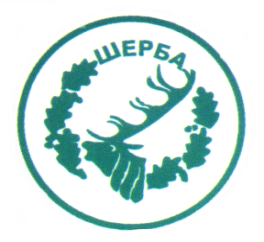 „СЕВЕРОИЗТОЧНО ДЪРЖАВНО ПРЕДПРИЯТИЕ” ДПТП:  ДЪРЖАВНО ЛОВНО СТОПАНСТВО „ШЕРБА”9100, с. Горен чифлик,ул. „Шерба” 7, Варненска областТел.  05141/2358, Е-mail: dls.sherba@dpshumen.bg	..............................................................................................................Изх.№ 517/20.04.2016 г.офис с.Старо ОряховоИнформация по чл. 22б, ал. 2 т. 14 от ЗОПУведомяваме всички заинтересовани, че на основание сключен договор № Др-13/29.02.2016 г. между ТП ДЛС „Шерба“ и „Фар Агро“ ЕООД с предмет:   „Извършване на ремонти, текущо  техническо обслужване, техническа профилактика, подмяна на консумативи и подготовка за годишни технически прегледи с части и материали на производителя, доставени от  изпълнителя  за   селскостопанска и горска техника с прикачен инвентар на ТП Държавно ловно стопанство „Шерба“ при „СИДП“ ДП Шумен,  местодомуваща на територията на ТП ДЛС Шерба , а именно: Багер- ЮМЗ,  Ню Холанд, Беларус 130 КС, ДТ – 75, плуг 3 тела ДТ-75, плуг- 3 тела- Болгар ТК 80, дискова брана- 2 секционна и 6 секционна, косачка - прикачна,,  сеялка- 6- редова; Валяк- ВТ х 4.5/6; Тороразпръсквачка- GS2- 800; Косачка – навесна ротационна 165см - двудискова за 2016 година,  във връзка със заповед № 438/30.11.2015 г. на Директора на СИДП ДП гр. Шумен е извършено плащане, както следва:ЗАМ.ДИРЕКТОР:   /п/ печат                         /….. заличено/Упълномощен със Заповед №266/08.12.2015 г. на Директора на ТП ДЛС „Шерба“№Основание за плащанеРазмер на плащането – лв. без ДДСДата на плащането1Фактура № 0000000826/29.03.20161190.01 лв.05.04.2016 г.2Фактура № 0000000827/29.03.201690.00 лв.05.04.2016 г.